СОВЕТ НАРОДНЫХ ДЕПУТАТОВПОПОВСКОГО СЕЛЬСКОГО ПОСЕЛЕНИЯРОССОШАНСКОГО МУНИЦИПАЛЬНОГО РАЙОНАВОРОНЕЖСКОЙ ОБЛАСТИРЕШЕНИЕ89 сессииот 03 июня . № 217с.ПоповкаО внесении изменений в Решение Совета народных депутатов Поповского сельского поселения Россошанского муниципального района Воронежской области от 05.10.2011 г. № 71 «Об утверждении генерального плана Поповского сельского поселения Россошанского муниципального района Воронежской области»  В соответствии с Градостроительным кодексом Российской Федерации, Законом Российской Федерации от 6 октября 2003 года № 131-ФЗ «Об общих принципах организации местного самоуправления в Российской Федерации», Законом Воронежской области от 07.07.2006г. № 61-ОЗ «О регулировании градостроительной деятельности в Воронежской области», Уставом Поповского сельского поселения, на основании протокола публичных слушаний по проекту «О внесении изменений в решение Совета народных депутатов Поповского сельского поселения Россошанского муниципального района Воронежской области от 05.10.2011 г. № 71 «Об утверждении генерального плана Поповского сельского поселения Россошанского муниципального района Воронежской области», заключения о результатах публичных слушаний по проекту «О внесении изменений в решение Совета народных депутатов Поповского сельского поселения Россошанского муниципального района Воронежской области от 05.10.2011г. № 71 «Об утверждении генерального плана Поповского сельского поселения Россошанского муниципального района Воронежской области», с учетом полученных согласований по проекту «О внесении изменений в решение Совета народных депутатов Поповского сельского поселения Россошанского муниципального района Воронежской области от 05.10.2011 г. № 71 «Об утверждении генерального плана Поповского сельского поселения Россошанского муниципального района Воронежской области», Совет народных депутатов Поповского сельского поселения: РЕШИЛ:Внести в Решение Совета народных депутатов Поповского сельского поселения Россошанского муниципального района Воронежской области от 05.10.2011 года № 71 «Об утверждении генерального плана Поповского сельского поселения Россошанского муниципального района Воронежской области» следующие изменения и дополнения: -  Дополнить Том I «Положение о территориальном планировании» генерального плана Поповского сельского поселения Россошанского муниципального района Воронежской области приложением «Сведения о границе населенного пункта – с.Поповка» (Графическое описание местоположения границ населенного  пункта,  перечень координат характерных точек границы населенного пункта,   текстовое описание местоположения границы населенного пункт).2. Опубликовать настоящее решение в «Вестнике муниципальных правовых актов Поповского сельского поселения Россошанского муниципального района Воронежской области», на официальном сайте Поповского сельского поселения» и на ФГИС ТП.3. Настоящее решение вступает в силу со дня его официального опубликования.4. Контроль за выполнением настоящего решения возложить на главу Поповского сельского поселения.Приложениек решению Совета народных депутатов                                                                         Поповского сельского поселенияРоссошанского муниципального района                                                                                        Воронежской области                                                                   от   03 июня .        №      217Приложение к Тому I«Положение о территориальном планировании»Генерального планаПоповского сельского поселения Россошанского муниципального района Воронежской областиСведения о границе населенного пункта с. Поповка(Графическое описание местоположения границы населенного  пункта,  перечень координат характерных точек границы населенного пункта,   текстовое описание местоположения границы населенного пункта)БЮДЖЕТНОЕ УЧРЕЖДЕНИЕ ВОРОНЕЖСКОЙ ОБЛАСТИ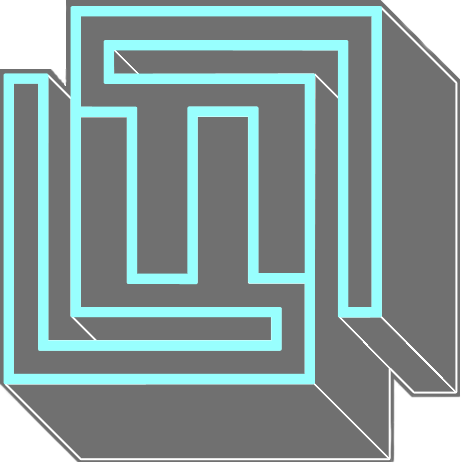 «НОРМАТИВНО-ПРОЕКТНЫЙ ЦЕНТР»Приложение к Тому I«Положение о территориальном планировании» генерального планаПоповского сельского поселения Россошанского муниципального района Воронежской областиСведения о границах населенного пункта села Поповка(графическое описание местоположения границ населенного пункта, перечень координат характерных точек границ населенного пункта, текстовое описание местоположения границ населенного пункта)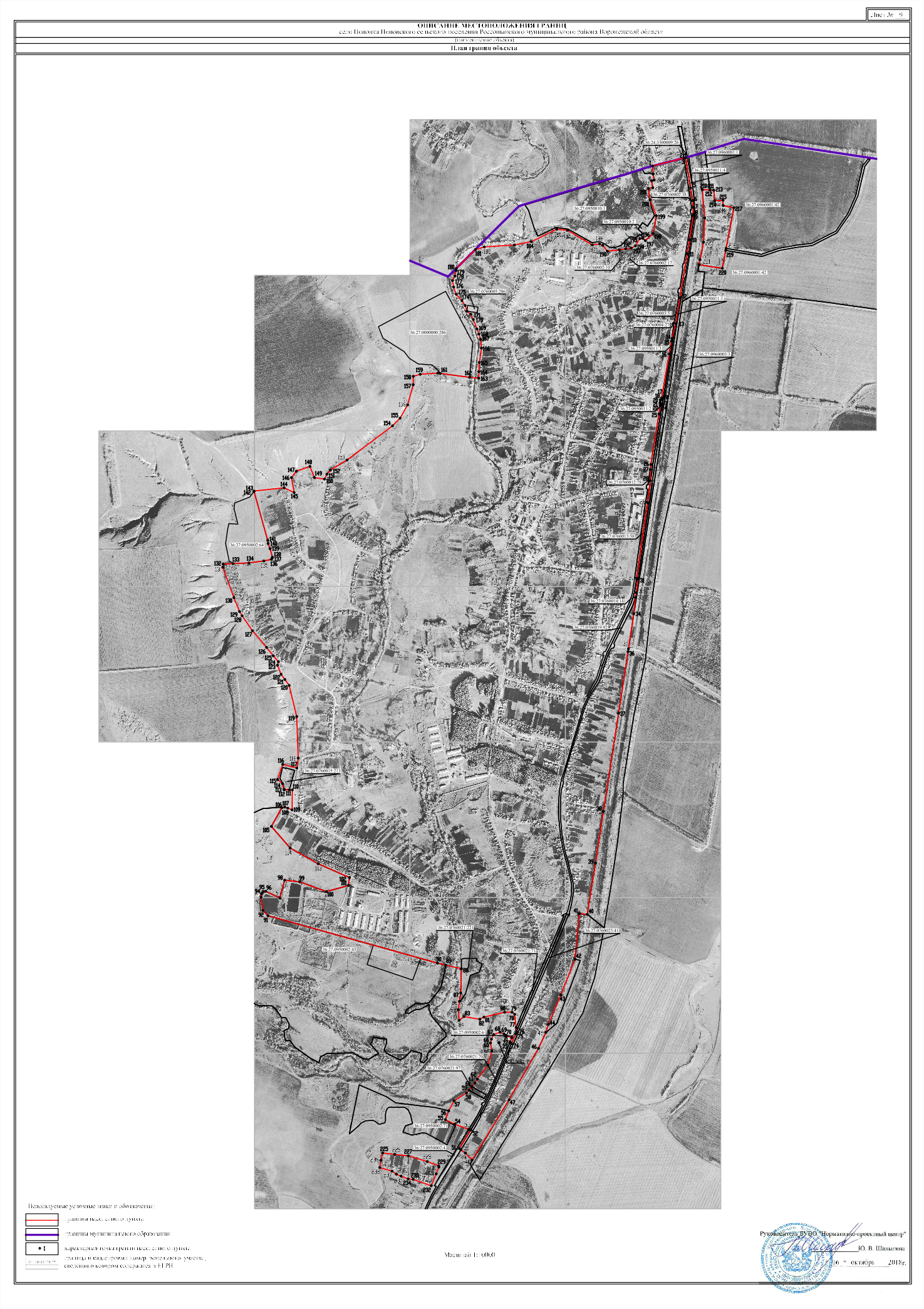 Глава Поповского сельского поселенияС.В.СоломатинЛист №	1ОПИСАНИЕ МЕСТОПОЛОЖЕНИЯ ГРАНИЦсело Поповка Поповского сельского поселенияОПИСАНИЕ МЕСТОПОЛОЖЕНИЯ ГРАНИЦсело Поповка Поповского сельского поселенияОПИСАНИЕ МЕСТОПОЛОЖЕНИЯ ГРАНИЦсело Поповка Поповского сельского поселенияОПИСАНИЕ МЕСТОПОЛОЖЕНИЯ ГРАНИЦсело Поповка Поповского сельского поселенияРоссошанского муниципального района Воронежской областиРоссошанского муниципального района Воронежской областиРоссошанского муниципального района Воронежской областиРоссошанского муниципального района Воронежской области(наименование объекта местоположение границ которого описано(далее- объект)(наименование объекта местоположение границ которого описано(далее- объект)(наименование объекта местоположение границ которого описано(далее- объект)(наименование объекта местоположение границ которого описано(далее- объект)Сведения об объектеСведения об объектеСведения об объектеСведения об объектеСведения об объекте№ п/п№ п/пХарактеристики объектаОписание характеристикОписание характеристик1123311Местоположение объектаВоронежская область, Россошанский муниципальный район, Поповское сельское поселение, село ПоповкаВоронежская область, Россошанский муниципальный район, Поповское сельское поселение, село Поповка22Площадь объекта ±величина погрешности определения площади (P ± ∆P), га968,44+/- 1,09968,44+/- 1,0933Иные характеристики объекта--Лист № 2ОПИСАНИЕ МЕСТОПОЛОЖЕНИЯ ГРАНИЦсело Поповка Поповского сельского поселенияОПИСАНИЕ МЕСТОПОЛОЖЕНИЯ ГРАНИЦсело Поповка Поповского сельского поселенияОПИСАНИЕ МЕСТОПОЛОЖЕНИЯ ГРАНИЦсело Поповка Поповского сельского поселенияОПИСАНИЕ МЕСТОПОЛОЖЕНИЯ ГРАНИЦсело Поповка Поповского сельского поселенияОПИСАНИЕ МЕСТОПОЛОЖЕНИЯ ГРАНИЦсело Поповка Поповского сельского поселенияРоссошанского муниципального района Воронежской областиРоссошанского муниципального района Воронежской областиРоссошанского муниципального района Воронежской областиРоссошанского муниципального района Воронежской областиРоссошанского муниципального района Воронежской области(наименование объекта)(наименование объекта)(наименование объекта)(наименование объекта)(наименование объекта)Сведения о местоположении границ объектаСведения о местоположении границ объектаСведения о местоположении границ объектаСведения о местоположении границ объектаСведения о местоположении границ объекта1. Система координат: МСК - 36, зона 11. Система координат: МСК - 36, зона 11. Система координат: МСК - 36, зона 11. Система координат: МСК - 36, зона 11. Система координат: МСК - 36, зона 12. Сведения о характерных точках границ объекта2. Сведения о характерных точках границ объекта2. Сведения о характерных точках границ объекта2. Сведения о характерных точках границ объекта2. Сведения о характерных точках границ объектаОбознач ение характе рных точек границКоординаты, мКоординаты, мМетод определения координат и средняя квадратическая погрешность положения характерной точки (Мt), мОписание обозначения точкиОбознач ение характе рных точек границXYМетод определения координат и средняя квадратическая погрешность положения характерной точки (Мt), мОписание обозначения точки123451365701.811331559.64Аналитический, 0.10-2365752.881331761.64Аналитический, 0.10-3365753.041331762.28Аналитический, 0.10-4365755.701331772.86Картометрический, 1.00-5365561.331331804.51Аналитический, 0.30-6365481.181331817.35Аналитический, 0.30-7365435.291331821.56Аналитический, 0.30-8365391.661331821.15Аналитический, 0.30-9365381.931331820.82Аналитический, 0.30-10365228.551331797.82Аналитический, 0.30-11365138.021331782.77Аналитический, 0.30-12364855.621331735.99Аналитический, 0.30-13364689.141331708.41Аналитический, 0.30-14364593.471331685.23Картометрический, 1.00-15364576.681331680.53Аналитический, 0.30-16364493.001331667.46Аналитический, 0.30-17364210.991331618.58Аналитический, 0.30-18364206.321331617.77Аналитический, 0.30-19364198.851331615.69Аналитический, 0.30-20364197.841331610.47Аналитический, 0.30-21364182.091331608.06Аналитический, 0.30-22364180.911331611.20Аналитический, 0.30-23364173.681331611.03Аналитический, 0.30-24364162.251331609.42Аналитический, 0.30-25364108.261331601.31Аналитический, 0.30-26363783.921331549.18Аналитический, 0.30-27363751.101331544.34Аналитический, 0.30-28363679.751331547.07Аналитический, 0.30-29363538.631331527.44Аналитический, 0.30-30363051.551331458.72Аналитический, 0.30-31363046.711331467.18Аналитический, 0.30-Лист № 3ОПИСАНИЕ МЕСТОПОЛОЖЕНИЯ ГРАНИЦсело Поповка Поповского сельского поселенияОПИСАНИЕ МЕСТОПОЛОЖЕНИЯ ГРАНИЦсело Поповка Поповского сельского поселенияОПИСАНИЕ МЕСТОПОЛОЖЕНИЯ ГРАНИЦсело Поповка Поповского сельского поселенияОПИСАНИЕ МЕСТОПОЛОЖЕНИЯ ГРАНИЦсело Поповка Поповского сельского поселенияОПИСАНИЕ МЕСТОПОЛОЖЕНИЯ ГРАНИЦсело Поповка Поповского сельского поселенияРоссошанского муниципального района Воронежской областиРоссошанского муниципального района Воронежской областиРоссошанского муниципального района Воронежской областиРоссошанского муниципального района Воронежской областиРоссошанского муниципального района Воронежской области(наименование объекта)(наименование объекта)(наименование объекта)(наименование объекта)(наименование объекта)Сведения о местоположении границ объектаСведения о местоположении границ объектаСведения о местоположении границ объектаСведения о местоположении границ объектаСведения о местоположении границ объекта1234532362960.751331454.80Аналитический, 0.30-33362929.241331449.47Аналитический, 0.30-34362825.621331439.76Картометрический, 1.00-35362599.251331405.10Картометрический, 1.00-36362581.471331402.38Картометрический, 1.00-37362186.411331341.89Картометрический, 1.00-38361553.981331243.81Картометрический, 1.00-39361222.421331192.86Картометрический, 1.00-40360892.621331139.83Картометрический, 1.00-41360897.571331088.02Картометрический, 1.00-42360605.161331061.59Картометрический, 1.00-43360374.671330969.85Картометрический, 1.00-44360186.831330890.44Картометрический, 1.00-45360134.301330874.13Картометрический, 1.00-46360031.381330826.28Картометрический, 1.00-47359701.091330637.19Картометрический, 1.00-48359313.261330399.11Картометрический, 1.00-49359358.831330356.57Картометрический, 1.00-50359379.561330327.21Аналитический, 0.10-51359387.781330317.72Аналитический, 0.10-52359507.111330391.13Аналитический, 0.10-53359511.421330377.81Аналитический, 0.10-54359544.971330287.09Картометрический, 1.00-55359573.801330227.70Картометрический, 1.00-56359630.621330248.88Картометрический, 1.00-57359695.201330284.11Картометрический, 1.00-58359745.291330363.58Картометрический, 1.00-59359762.261330380.19Аналитический, 0.30-60359787.061330398.51Аналитический, 0.30-61359809.161330418.10Картометрический, 1.00-62359834.711330433.23Картометрический, 1.00-63359923.691330500.05Картометрический, 1.00-64360014.731330526.09Спутниковых геодезических измерений, 0.10-65360066.101330518.29Спутниковых геодезических измерений, 0.10-66360090.521330523.79Спутниковых геодезических измерений, 0.10-67360120.201330538.16Спутниковых геодезических измерений, 0.10-68360136.031330579.97Спутниковых геодезических измерений, 0.10-69360125.041330604.56Спутниковых геодезических измерений, 0.10-70360115.971330618.00Спутниковых геодезических измерений, 0.10-71360099.601330654.58Спутниковых геодезических измерений, 0.10-Лист № 4ОПИСАНИЕ МЕСТОПОЛОЖЕНИЯ ГРАНИЦсело Поповка Поповского сельского поселенияОПИСАНИЕ МЕСТОПОЛОЖЕНИЯ ГРАНИЦсело Поповка Поповского сельского поселенияОПИСАНИЕ МЕСТОПОЛОЖЕНИЯ ГРАНИЦсело Поповка Поповского сельского поселенияОПИСАНИЕ МЕСТОПОЛОЖЕНИЯ ГРАНИЦсело Поповка Поповского сельского поселенияОПИСАНИЕ МЕСТОПОЛОЖЕНИЯ ГРАНИЦсело Поповка Поповского сельского поселенияРоссошанского муниципального района Воронежской областиРоссошанского муниципального района Воронежской областиРоссошанского муниципального района Воронежской областиРоссошанского муниципального района Воронежской областиРоссошанского муниципального района Воронежской области(наименование объекта)(наименование объекта)(наименование объекта)(наименование объекта)(наименование объекта)Сведения о местоположении границ объектаСведения о местоположении границ объектаСведения о местоположении границ объектаСведения о местоположении границ объектаСведения о местоположении границ объекта1234572360073.411330643.61Аналитический, 0.30-73360068.541330641.68Аналитический, 0.30-74360063.661330653.02Аналитический, 0.30-75360124.781330678.91Аналитический, 0.30-76360139.601330685.19Аналитический, 0.30-77360165.991330682.47Аналитический, 0.30-78360250.631330673.75Картометрический, 1.00-79360263.911330656.63Картометрический, 1.00-80360263.891330609.13Картометрический, 1.00-81360232.681330475.69Картометрический, 1.00-82360218.791330448.75Картометрический, 1.00-83360235.971330346.84Картометрический, 1.00-84360211.891330316.65Картометрический, 1.00-85360279.421330310.68Картометрический, 1.00-86360334.011330318.51Аналитический, 0.20-87360387.821330326.22Аналитический, 0.20-88360543.391330330.96Аналитический, 0.20-89360566.931330230.68Аналитический, 0.30-90360579.591330176.80Аналитический, 0.30-91360884.451329086.70Аналитический, 0.30-92360917.871329054.14Аналитический, 0.30-93361002.281329043.06Аналитический, 0.30-94361025.971329044.49Аналитический, 0.30-95361039.611329054.51Аналитический, 0.30-96361041.531329073.13Аналитический, 0.30-97360996.961329163.41Аналитический, 0.30-98361112.301329194.35Аналитический, 0.30-99361101.631329291.05Аналитический, 0.30-100361039.441329462.85Аналитический, 0.30-101361078.341329604.75Аналитический, 0.30-102361129.141329610.98Аналитический, 0.30-103361218.031329410.08Аналитический, 0.30-104361319.001329229.38Аналитический, 0.30-105361457.891329109.27Аналитический, 0.30-106361578.731329175.73Аналитический, 0.30-107361582.291329194.64Картометрический, 1.00-108361575.511329214.31Картометрический, 1.00-109361564.311329241.97Картометрический, 1.00-110361692.831329243.96Картометрический, 1.00-111361693.211329224.65Аналитический, 0.20-Лист № 5ОПИСАНИЕ МЕСТОПОЛОЖЕНИЯ ГРАНИЦсело Поповка Поповского сельского поселенияОПИСАНИЕ МЕСТОПОЛОЖЕНИЯ ГРАНИЦсело Поповка Поповского сельского поселенияОПИСАНИЕ МЕСТОПОЛОЖЕНИЯ ГРАНИЦсело Поповка Поповского сельского поселенияОПИСАНИЕ МЕСТОПОЛОЖЕНИЯ ГРАНИЦсело Поповка Поповского сельского поселенияОПИСАНИЕ МЕСТОПОЛОЖЕНИЯ ГРАНИЦсело Поповка Поповского сельского поселенияРоссошанского муниципального района Воронежской областиРоссошанского муниципального района Воронежской областиРоссошанского муниципального района Воронежской областиРоссошанского муниципального района Воронежской областиРоссошанского муниципального района Воронежской области(наименование объекта)(наименование объекта)(наименование объекта)(наименование объекта)(наименование объекта)Сведения о местоположении границ объектаСведения о местоположении границ объектаСведения о местоположении границ объектаСведения о местоположении границ объектаСведения о местоположении границ объекта12345112361693.861329193.16Аналитический, 0.20-113361693.871329189.73Картометрический, 1.00-114361733.491329179.98Картометрический, 1.00-115361758.481329149.21Картометрический, 1.00-116361856.941329182.03Картометрический, 1.00-117361833.031329272.98Картометрический, 1.00-118361897.021329281.56Картометрический, 1.00-119362164.041329271.88Картометрический, 1.00-120362363.811329223.12Картометрический, 1.00-121362402.371329195.59Картометрический, 1.00-122362435.451329170.96Картометрический, 1.00-123362493.771329147.90Картометрический, 1.00-124362515.911329153.84Картометрический, 1.00-125362554.181329121.18Картометрический, 1.00-126362608.281329077.99Картометрический, 1.00-127362716.041328987.17Картометрический, 1.00-128362811.201328920.61Картометрический, 1.00-129362838.481328904.33Картометрический, 1.00-130362927.771328867.63Картометрический, 1.00-131363123.421328796.11Картометрический, 1.00-132363143.731328798.47Картометрический, 1.00-133363146.951328862.44Картометрический, 1.00-134363151.691328964.43Картометрический, 1.00-135363164.171329060.29Картометрический, 1.00-136363174.211329108.47Картометрический, 1.00-137363183.731329114.89Картометрический, 1.00-138363188.021329115.35Картометрический, 1.00-139363242.591329100.10Картометрический, 1.00-140363275.791329087.84Картометрический, 1.00-141363296.391329085.07Картометрический, 1.00-142363610.411328997.35Картометрический, 1.00-143363613.301328996.80Картометрический, 1.00-144363633.991329190.62Картометрический, 1.00-145363603.411329255.28Картометрический, 1.00-146363699.491329237.98Картометрический, 1.00-147363740.381329269.52Картометрический, 1.00-148363771.411329356.72Картометрический, 1.00-149363699.601329385.63Картометрический, 1.00-150363689.781329450.31Картометрический, 1.00-151363721.481329466.03Картометрический, 1.00-Лист № 6ОПИСАНИЕ МЕСТОПОЛОЖЕНИЯ ГРАНИЦсело Поповка Поповского сельского поселенияОПИСАНИЕ МЕСТОПОЛОЖЕНИЯ ГРАНИЦсело Поповка Поповского сельского поселенияОПИСАНИЕ МЕСТОПОЛОЖЕНИЯ ГРАНИЦсело Поповка Поповского сельского поселенияОПИСАНИЕ МЕСТОПОЛОЖЕНИЯ ГРАНИЦсело Поповка Поповского сельского поселенияОПИСАНИЕ МЕСТОПОЛОЖЕНИЯ ГРАНИЦсело Поповка Поповского сельского поселенияРоссошанского муниципального района Воронежской областиРоссошанского муниципального района Воронежской областиРоссошанского муниципального района Воронежской областиРоссошанского муниципального района Воронежской областиРоссошанского муниципального района Воронежской области(наименование объекта)(наименование объекта)(наименование объекта)(наименование объекта)(наименование объекта)Сведения о местоположении границ объектаСведения о местоположении границ объектаСведения о местоположении границ объектаСведения о местоположении границ объектаСведения о местоположении границ объекта12345152363747.931329488.67Картометрический, 1.00-153363812.471329594.85Картометрический, 1.00-154364032.021329887.73Картометрический, 1.00-155364081.571329936.43Картометрический, 1.00-156364166.611329984.82Картометрический, 1.00-157364296.331330020.95Картометрический, 1.00-158364350.431330021.31Картометрический, 1.00-159364363.591330066.10Картометрический, 1.00-160364371.081330179.35Картометрический, 1.00-161364368.951330195.26Картометрический, 1.00-162364343.801330383.53Картометрический, 1.00-163364337.781330442.07Картометрический, 1.00-164364380.341330443.66Картометрический, 1.00-165364438.941330446.34Картометрический, 1.00-166364531.831330459.85Картометрический, 1.00-167364587.741330452.73Картометрический, 1.00-168364622.081330443.60Картометрический, 1.00-169364654.021330431.23Картометрический, 1.00-170364715.031330407.53Картометрический, 1.00-171364749.481330390.50Картометрический, 1.00-172364768.761330366.46Аналитический, 0.20-173364805.351330354.92Картометрический, 1.00-174364837.151330333.80Картометрический, 1.00-175364877.341330297.26Картометрический, 1.00-176364923.961330280.62Картометрический, 1.00-177364965.431330273.15Картометрический, 1.00-178364996.011330288.43Картометрический, 1.00-179365029.011330295.58Картометрический, 1.00-180365043.661330297.85Аналитический, 0.10-181365165.181330421.18Аналитический, 0.10-182365182.191330478.08Картометрический, 1.00-183365194.451330671.64Картометрический, 1.00-184365215.641330780.85Картометрический, 1.00-185365295.881330944.09Картометрический, 1.00-186365288.541331013.57Картометрический, 1.00-187365194.821331172.08Картометрический, 1.00-188365200.631331219.40Картометрический, 1.00-189365192.511331239.81Картометрический, 1.00-190365154.261331269.29Картометрический, 1.00-191365163.211331345.68Аналитический, 0.20-Лист № 7ОПИСАНИЕ МЕСТОПОЛОЖЕНИЯ ГРАНИЦсело Поповка Поповского сельского поселенияОПИСАНИЕ МЕСТОПОЛОЖЕНИЯ ГРАНИЦсело Поповка Поповского сельского поселенияОПИСАНИЕ МЕСТОПОЛОЖЕНИЯ ГРАНИЦсело Поповка Поповского сельского поселенияОПИСАНИЕ МЕСТОПОЛОЖЕНИЯ ГРАНИЦсело Поповка Поповского сельского поселенияОПИСАНИЕ МЕСТОПОЛОЖЕНИЯ ГРАНИЦсело Поповка Поповского сельского поселенияРоссошанского муниципального района Воронежской областиРоссошанского муниципального района Воронежской областиРоссошанского муниципального района Воронежской областиРоссошанского муниципального района Воронежской областиРоссошанского муниципального района Воронежской области(наименование объекта)(наименование объекта)(наименование объекта)(наименование объекта)(наименование объекта)Сведения о местоположении границ объектаСведения о местоположении границ объектаСведения о местоположении границ объектаСведения о местоположении границ объектаСведения о местоположении границ объекта12345192365169.421331387.58Аналитический, 0.30-193365174.781331423.53Аналитический, 0.30-194365189.081331449.73Картометрический, 1.00-195365235.111331477.96Картометрический, 1.00-196365237.091331496.56Картометрический, 1.00-197365222.161331513.66Картометрический, 1.00-198365268.541331563.89Картометрический, 1.00-199365381.981331584.56Картометрический, 1.00-200365483.831331544.51Картометрический, 1.00-201365557.441331532.54Картометрический, 1.00-202365562.041331561.68Картометрический, 1.00-203365607.431331553.40Картометрический, 1.00-204365611.421331569.96Картометрический, 1.00-205365650.681331563.83Картометрический, 1.00-1365701.811331559.64Аналитический, 0.10-206360068.431330572.24Аналитический, 0.05-207360068.431330572.48Аналитический, 0.05-208360068.191330572.48Аналитический, 0.05-209360068.191330572.24Аналитический, 0.05-206360068.431330572.24Аналитический, 0.05-210365549.951331879.58Картометрический, 1.00-211365548.791331928.57Картометрический, 1.00-212365547.241331928.79Картометрический, 1.00-213365546.511331953.30Картометрический, 1.00-214365479.071331959.17Картометрический, 1.00-215365481.621332013.31Картометрический, 1.00-216365447.861332013.70Картометрический, 1.00-217365433.761332083.26Картометрический, 1.00-218365172.801332033.03Картометрический, 1.00-219365159.411332030.46Картометрический, 1.00-220365044.281332008.29Картометрический, 1.00-221365066.941331859.20Картометрический, 1.00-222365100.111331865.78Картометрический, 1.00-223365212.411331888.05Картометрический, 1.00-224365367.621331894.68Картометрический, 1.00-210365549.951331879.58Картометрический, 1.00-225359359.691329825.06Картометрический, 1.00-Лист № 8ОПИСАНИЕ МЕСТОПОЛОЖЕНИЯ ГРАНИЦсело Поповка Поповского сельского поселенияОПИСАНИЕ МЕСТОПОЛОЖЕНИЯ ГРАНИЦсело Поповка Поповского сельского поселенияОПИСАНИЕ МЕСТОПОЛОЖЕНИЯ ГРАНИЦсело Поповка Поповского сельского поселенияОПИСАНИЕ МЕСТОПОЛОЖЕНИЯ ГРАНИЦсело Поповка Поповского сельского поселенияОПИСАНИЕ МЕСТОПОЛОЖЕНИЯ ГРАНИЦсело Поповка Поповского сельского поселенияРоссошанского муниципального района Воронежской областиРоссошанского муниципального района Воронежской областиРоссошанского муниципального района Воронежской областиРоссошанского муниципального района Воронежской областиРоссошанского муниципального района Воронежской области(наименование объекта)(наименование объекта)(наименование объекта)(наименование объекта)(наименование объекта)Сведения о местоположении границ объектаСведения о местоположении границ объектаСведения о местоположении границ объектаСведения о местоположении границ объектаСведения о местоположении границ объекта12345226359350.061329902.09Картометрический, 1.00-227359340.701329990.12Картометрический, 1.00-228359304.601330110.83Картометрический, 1.00-229359276.511330185.16Картометрический, 1.00-230359268.611330185.92Картометрический, 1.00-231359225.231330168.84Картометрический, 1.00-232359148.711330137.30Картометрический, 1.00-233359190.001330020.94Картометрический, 1.00-234359193.031329988.78Картометрический, 1.00-235359210.761329942.79Картометрический, 1.00-236359223.851329912.88Картометрический, 1.00-237359242.881329884.72Картометрический, 1.00-238359266.091329805.74Картометрический, 1.00-239359313.141329812.85Картометрический, 1.00-225359359.691329825.06Картометрический, 1.00-3. Сведения о характерных точках части (частей) границы объекта3. Сведения о характерных точках части (частей) границы объекта3. Сведения о характерных точках части (частей) границы объекта3. Сведения о характерных точках части (частей) границы объекта3. Сведения о характерных точках части (частей) границы объектаОбознач ение характе рных точек части границыКоординаты, мКоординаты, мМетод определения координат и средняя квадратическая погрешность положения характерной точки (Мt), мОписание обозначения точкиОбознач ение характе рных точек части границыXYМетод определения координат и средняя квадратическая погрешность положения характерной точки (Мt), мОписание обозначения точки12345Часть №Часть №Часть №Часть №Часть №-----Прохождение границыПрохождение границыОписание прохождения границыот точкидо точкиОписание прохождения границы12314в северо-восточном направлении по древесно-кустарниковой растительности, далее по границе смежных приусадебных земельных участков села Поповка и хутора Суд-Николаевка, затем по древесно- кустарниковой растительности, пересекает автомобильную дорогу регионального значения Белгород-Павловск (через Корочу, Алексеевку, Россошь)47в юго-восточном направлении по оси автомобильной дороги регионального значения Белгород-Павловск (через Корочу, Алексеевку, Россошь)79в южном направлении по оси автомобильной дороги регионального значения Белгород-Павловск (через Корочу, Алексеевку, Россошь)913в юго-западном направлении по оси автомобильной дороги регионального значения Белгород-Павловск (через Корочу, Алексеевку, Россошь)1315в юго-западном направлении пересекает автомобильную дорогу регионального значения Белгород-Павловск (через Корочу, Алексеевку, Россошь) от ее оси до западной границы полосы отвода1519в юго-западном направлении по западной границе полосы отвода автомобильной дороги регионального значения Белгород-Павловск (через Корочу, Алексеевку, Россошь)1920в юго-западном направлении по западной границе полосы отвода автомобильной дороги регионального значения Белгород-Павловск (через Корочу, Алексеевку, Россошь)2021в юго-западном направлении по западной границе полосы отвода автомобильной дороги регионального значения Белгород-Павловск (через Корочу, Алексеевку, Россошь)2122в юго-восточном направлении по западной границе полосы отвода автомобильной дороги регионального значения Белгород-Павловск (через Корочу, Алексеевку, Россошь)2223в южном направлении по западной границе полосы отвода автомобильной дороги регионального значения Белгород-Павловск (через Корочу, Алексеевку, Россошь)2325в юго-западном направлении по западной границе полосы отвода автомобильной дороги регионального значения Белгород-Павловск (через Корочу, Алексеевку, Россошь)2527в юго-западном направлении по западной границе полосы отвода автомобильной дороги регионального значения Белгород-Павловск (через Корочу, Алексеевку, Россошь)2728в юго-восточном направлении пересекает автомобильную дорогу регионального значения Белгород-Павловск (через Корочу, Алексеевку, Россошь) от западной границы полосы отвода до ее оси2830в юго-западном направлении по оси автомобильной дороги регионального значения Белгород-Павловск (через Корочу, Алексеевку, Россошь)1233031в юго-восточном направлении пересекает автомобильную дорогу регионального значения Белгород-Павловск (через Корочу, Алексеевку, Россошь) от ее оси до восточной границы полосы отвода3133в юго-западном направлении по восточной границе полосы отвода автомобильной дороги регионального значения Белгород-Павловск (через Корочу, Алексеевку, Россошь)3336в юго-западном направлении по западной границе полосы отвода Юго- Восточной железной дороги3638в юго-западном направлении по западной границе полосы отвода Юго- Восточной железной дороги3840в юго-западном направлении по западной границе полосы отвода Юго- Восточной железной дороги4041в западном направлении по западной границе полосы отвода Юго- Восточной железной дороги4142в южном направлении по западной границе полосы отвода Юго- Восточной железной дороги4245в юго-западном направлении по западной стороне лесной полосы4547в юго-западном направлении по западной границе полосы отвода Юго- Восточной железной дороги4748в юго-западном направлении по западной границе полосы отвода Юго- Восточной железной дороги4850в северо-западном направлении по степной растительности, далее пересекат грунтовую дорогу, вновь по степной растительности5051в северо-западном направлении пересекает автомобильную дорогу регионального значения Белгород-Павловск (через Корочу, Алексеевку, Россошь) от восточной границы полосы отвода до ее оси5152в северо-восточном направлении по оси автомобильной дороги регионального значения Белгород-Павловск (через Корочу, Алексеевку, Россошь)5253в северо-западном направлении пересекает автомобильную дорогу регионального значения Белгород-Павловск (через Корочу, Алексеевку, Россошь) от ее оси до западной границы полосы отвода5355в северо-западном направлении по луговой растительности5557в северо-восточном направлении по луговой растительности5758в северо-восточном направлении по краю земляного рва5863в северо-восточном направлении по западной стороне приусадебных земельных участков по улице Шофёрская6364в северо-восточном направлении по западной стороне приусадебных земельных участков по улице Шофёрская6465в северо-западном направлении по западной стороне приусадебных земельных участков по улице Шофёрская6568в северо-восточном направлении по западной стороне приусадебных земельных участков по улице Шофёрская1236871в юго-западном направлении по северной стороне приусадебныхземельных участков по улице Шофёрская7173в юго-западном направлении по западной границе полосы отвода автомобильной дороги регионального значения Белгород-Павловск(через Корочу, Алексеевку, Россошь)7374в юго-восточном направлении пересекает автомобильную дорогу регионального значения Белгород-Павловск (через Корочу, Алексеевку, Россошь) от западной границы полосы отвода до ее оси7476в северо-восточном направлении по оси автомобильной дороги регионального значения Белгород-Павловск (через Корочу, Алексеевку,Россошь)7677в северо-западном направлении пересекает автомобильную дорогу регионального значения Белгород-Павловск (через Корочу, Алексеевку, Россошь) от ее оси до западной границы полосы отвода7779в северо-западном направлении по степной растительности7980в западном направлении по степной растительности, далее поюжной стороне приусадебных земельных участков по улице Космонавтов8082в юго-западном направлении по южной стороне приусадебных земельных участков по улице Космонавтов, далее по луговой растительности8283в северо-западном направлении по луговой растительности8384в юго-западном направлении по древесно-кустарниковойрастительности левобережной поймы реки Россошь8485в северо-западном направлении по древесно-кустарниковойрастительности левобережной поймы реки Россошь8587в северо-восточном направлении по древесно-кустарниковой растительности, далее по луговой растительности левобережной поймы реки Россошь8788в северном направлении по луговой растительности левобережнойпоймы реки Россошь8889в северо-западном направлении по луговой растительности,пересекает реку Россошь, далее по водоохранным зеленым насаждениям правого берега реки Россошь8990в северо-западном направлении по древесно-кустарниковойрастительности9091в северо-западном направлении по луговой растительности правобережной поймы реки Россошь, далее по южной стороне производственной площадки ЗАО «Родина»СТФ2, далее по южной стороне территории, занятой отстойниками очистных сооружений ЗАО «Родина»СТФ29193в северо-западном направлении по западной стороне территории,занятой отстойниками очистных сооружений ЗАО «Родина»СТФ29395в северо-восточном направлении по западной стороне территории,занятой отстойниками очистных сооружений ЗАО «Родина»СТФ29596в северо-восточном направлении по западной стороне территории,занятой отстойниками очистных сооружений ЗАО «Родина»СТФ21239697в юго-восточном направлении по западной стороне территории,занятой отстойниками очистных сооружений ЗАО «Родина»СТФ29798в северо-восточном направлении по западной стороне территории,занятой отстойниками очистных сооружений ЗАО «Родина»СТФ298100в юго-восточном направлении по северной стороне территории,занятой отстойниками очистных сооружений ЗАО «Родина»СТФ2100101в северо-восточном направлении по степной растительности101102в северо-восточном направлении по грунтовой дороге вдоль западной стороны производственной площадки ЗАО «Родина»СТФ2102104в северо-западном направлении по южной стороне территории, занятой древесно-кустарниковой растительностью, далее по южной стороне приусадебных земельных участков по улице Песчаная104105в северо-западном направлении по степной растительности вдоль южной стороны приусадебных земельных участков по улице Песчаная105106в северо-восточном направлении по степной растительности106107в северо-восточном направлении по степной растительности107109в юго-восточном направлении по степной растительности109110в северном направлении по западной стороне улицы Песчаная110113в западном направлении по южной стороне кладбища113115в северо-западном направлении по западной стороне кладбища115116в северо-восточном направлении по западной стороне кладбища116117в юго-восточном направлении по северной стороне кладбища117118в северо-восточном направлении по западной стороне улицыПесчаная118120в северо-западном направлении по подножию западного овражногосклона долины реки Россошь120123в северо-западном направлении по подножию западного овражногосклона долины реки Россошь123124в северо-восточном направлении по подножию западного овражногосклона долины реки Россошь124129в северо-западном направлении по западной стороне улицы Подгорная129131в северо-западном направлении по западной стороне улицыПодгорная, далее по западной стороне территории, занятой древесно- кустарниковой растительностью131132в северо-восточном направлении по западной стороне территории,занятой древесно-кустарниковой растительностью132133в северо-восточном направлении по северной стороне территории,занятой древесно-кустарниковой растительностью133136в северо-восточном направлении по южному краю пашни136138в северо-восточном направлении по южному краю пашни138141в северо-западном направлении по восточному краю пашни123141143в северо-западном направлении по восточному краю пашни143144в северо-восточном направлении по степной растительности144145в юго-восточном направлении по степной растительности145146в северо-западном направлении по западной стороне кладбища146148в северо-восточном направлении по северной стороне кладбища148149в юго-восточном направлении по восточной стороне кладбища149150в юго-восточном направлении по степной растительности,пересекает грунтовую дорогу, далее по степной растительности150153в северо-восточном направлении по западной стороне улицы Меловая, далее по грунтовой дороге вдоль территории, занятой древесно- кустарниковой растительностью153156в северо-восточном направлении по подножию западного овражногосклона долины реки Россошь156157в северо-восточном направлении по луговой растительности вдоль пересыхающего русла-старицы реки Россошь157158в северном направлении по луговой растительностии вдоль пересыхающего русла-старицы реки Россошь158160в северо-восточном направлении по луговой растительности вдоль пересыхающего русла-старицы реки Россошь160162в юго-восточном направлении по луговой растительности162163в юго-восточном направлении пересекает реку Россошь163165в северном направлении по краю водоохранных зеленых насаждений левого берега реки Россошь165166в северо-восточном направлении по краю водоохранных зеленых насаждений левого берега реки Россошь166171в северо-западном направлении по краю водоохранных зеленых насаждений левого берега реки Россошь171172в северо-западном направлении по краю водоохранных зеленых насаждений левого берега реки Россошь172175в северо-западном направлении по краю водоохранных зеленыхнасаждений левого берега реки Россошь175177в северо-западном направлении по краю водоохранных зеленых насаждений левого берега реки Россошь177180в северо-восточном направлении по краю водоохранных зеленых насаждений левого берега реки Россошь180181в северо-восточном направлении по древесно-кустарниковой растительности вдоль реки Россошь181184в северо-восточном направлении по краю водоохранных зеленых насаждений левого берега реки Россошь, далее по луговой растительности184185в северо-восточном направлении по заболоченной местности вдоль северной стороны производственной площадки ЗАО «Родина»МТФ2185187в юго-восточном направлении по заболоченной местности вдоль северной стороны производственной площадки ЗАО «Родина»МТФ2123187188в северо-восточном направлении по луговой растительности левобережной поймы реки Россошь188190в юго-восточном направлении по луговой растительности190193в северо-восточном направлении по луговой растительности, далее северной стороне приусадебных земельных участков по улице Колхозная193195в северо-восточном направлении по северной стороне приусадебных земельных участков по улице Колхозная, далее по древесно- кустарниковой растительности195196в северо-восточном направлении по древесно-кустарниковой растительности196197в юго-восточном направлении по древесно-кустарниковой растительности197199в северо-восточном направлении по древесно-кустарниковой растительности, далее по западной стороне приусадебных земельных участков по улице Колхозная, далее по луговой растительности вдоль западной стороны приусадебных земельных участков по улице Колхозная199201в северо-западном направлении по луговой растительности вдоль западной стороны приусадебных земельных участков по улице Колхозная201202в северо-восточном направлении по луговой растительности202203в северо-западном направлении по луговой растительности203204в северо-восточном направлении по луговой растительности2041в северо-западном направлении по луговой растительности, далее по древесно-кустарниковой растительности206207в восточном направлении по северной стороне земельного участка для размещения опоры линии электропередачи207208в южном направлении по восточной стороне земельного участка для размещения опоры линии электропередачи208209в западном направлении по южной стороне земельного участка для размещения опоры линии электропередачи209206в северном направлении по западной стороне земельного участка для размещения опоры линии электропередачи210211в восточном направлении по древесно-кустарниковойрастительности211212в юго-восточном направлении по древесно-кустарниковойрастительности212213в восточном направлении по древесно-кустарниковой растительности213214в юго-восточном направлении по древесно-кустарниковой растительности, далее по степной растительности214215в восточном направлении по северной стороне приусадебных земельных участков по улице Полевая215216в южном направлении по восточной стороне улицы Полевая123216217в юго-восточном направлении по степной растительности, далее подревесно-кустарниковой растительности217218в юго-западном направлении по древесно-кустарниковойрастительности218219в юго-западном направлении пересекает грунтовую дорогу219220в юго-западном направлении по древесно-кустарниковойрастительности220221в северо-западном направлении по древесно-кустарниковойрастительности, далее по степной растительности, затем пересекает лесную полосу221223в северо-восточном направлении по восточной границе полосы отвода Юго-Восточной железной дороги223210в северо-западном направлении по восточной границе полосы отвода Юго-Восточной железной дороги225227в юго-восточном направлении по северной стороне приусадебныхземельных участков по улице Лермонтова227229в юго-восточном направлении по северной стороне приусадебных земельных участков по улице Лермонтова229230в юго-восточном направлении по степной растительности230232в юго-западном направлении по восточной стороне приусадебных земельных участков по улице Лермонтова232234в северо-западном направлении по южной стороне улицы Лермонтова234237в северо-западном направлении по южной стороне улицы Лермонтова237238в северо-западном направлении по южной стороне улицы Лермонтова238225в северо-восточном направлении пересекает проселочную дорогу, далее по степной растительности